Vadovaudamasi Lietuvos Respublikos vietos savivaldos įstatymo 16 straipsnio 2 dalies 26 punktu, Lietuvos Respublikos valstybės ir savivaldybių turto valdymo, naudojimo ir disponavimo juo įstatymo 12 straipsnio 2 dalimi, Pagėgių savivaldybei nuosavybės teise priklausančio turto valdymo, naudojimo ir disponavimo juo tvarkos aprašo, patvirtinto Pagėgių savivaldybės tarybos 2015 m. vasario 10 d. sprendimu Nr. T-27 „Dėl Pagėgių savivaldybei nuosavybės teise priklausančio turto valdymo, naudojimo ir disponavimo juo tvarkos aprašo patvirtinimo“, 9.2 papunkčiu ir 12 punktu, Pagėgių savivaldybės taryba n u s p r e n d ž i a:1. Perduoti Pagėgių savivaldybės ugdymo įstaigoms valdyti patikėjimo teise Pagėgių savivaldybei nuosavybės teise priklausantį materialųjį turtą – knygas (sąrašas pridedamas). Įpareigoti Pagėgių savivaldybės administracijos direktorių pasirašyti turtoperdavimo – priėmimo aktus su Pagėgių savivaldybės ugdymo įstaigų vadovais. 	3. Sprendimą paskelbti Pagėgių savivaldybės interneto svetainėje www.pagegiai.lt.              Šis sprendimas gali būti skundžiamas Regionų apygardos administracinio teismo Klaipėdos rūmams (Galinio Pylimo g. 9, 91230 Klaipėda) Lietuvos Respublikos administracinių bylų teisenos įstatymo nustatyta tvarka per 1 (vieną) mėnesį nuo sprendimo paskelbimo dienos. SUDERINTA:Administracijos direktorė                                                                           Jūratė Mažutienė   Dokumentų valdymo ir teisės skyriaus vyriausiasis specialistas                Valdas Vytuvis Civilinės metrikacijos ir viešosios tvarkos skyriaus vyriausioji specialistė − kalbos ir archyvo tvarkytoja                                 Laimutė Mickevičienė  Parengė Laimutė Šegždienė,Turto ir ūkio skyriaus vedėjo pavaduotojaPagėgių savivaldybės tarybos 2019 m. liepos 25 d. sprendimo Nr. priedasKNYGŲ, PERDUODAMŲ NEMOKAMAI ŠVIETIMO IR MOKSLO MINISTERIJOS ŠVIETIMO APRŪPINIMO CENTRO PAGĖGIŲ SAVIVALDYBĖS UGDYMO ĮSTAIGOMS, SĄRAŠAS_______________________________________Pagėgių savivaldybės tarybosveiklos reglamento2 priedasSPRENDIMO PROJEKTO „DĖL knygų perdavimo valdyti patikėjimo teise pagėgių savivaldybės ugdymo įstaigoms “AIŠKINAMASIS RAŠTAS2019-07-11	1. Parengto projekto tikslai ir uždaviniai: Perduoti knygas Pagėgių savivaldybės Ugdymo įstaigoms (pagal priedą).     	2. Kaip šiuo metu yra sureguliuoti projekte aptarti klausimai: sprendimo projektas paruoštas vadovaujantis Pagėgių savivaldybei nuosavybės teise priklausančio turto valdymo, naudojimo ir disponavimo juo tvarkos aprašu. Knygos yra gautos iš Lietuvos Respublikos švietimo ir mokslo ministerijos Švietimo aprūpinimo centro nemokamai.     	3. Kokių teigiamų rezultatų laukiama: turtas bus naudojamas ugdymo procese.    	 4. Galimos neigiamos priimto projekto pasekmės ir kokių priemonių reikėtų imtis, kad tokių pasekmių būtų išvengta:  priėmus sprendimą neigiamų pasekmių nenumatoma.     	5. Kokius galiojančius aktus (tarybos, mero, savivaldybės administracijos direktoriaus) reikėtų pakeisti ir panaikinti, priėmus sprendimą pagal teikiamą projektą:-    	6. Jeigu priimtam sprendimui reikės kito tarybos sprendimo, mero potvarkio ar administracijos direktoriaus įsakymo, kas ir kada juos turėtų parengti: Pagėgių savivaldybės administracijos Turto valdymo ar Švietimo skyriai.    	7. Ar reikalinga atlikti sprendimo projekto antikorupcinį vertinimą: nereikalinga.   	 8. Sprendimo vykdytojai ir įvykdymo terminai, lėšų, reikalingų sprendimui įgyvendinti, poreikis (jeigu tai numatoma – derinti su Finansų skyriumi):  Sprendimui įgyvendinti savivaldybės biudžeto lėšų nereikės.    	 9. Projekto rengimo metu gauti specialistų vertinimai ir išvados, ekonominiai apskaičiavimai (sąmatos)  ir konkretūs finansavimo šaltiniai:             	10. Projekto rengėjas ar rengėjų grupė. Turto valdymo skyriaus vedėja Laimutė Šegždienė, tel. 8 441 70 412.     	11. Kiti, rengėjo nuomone,  reikalingi pagrindimai ir paaiškinimai: projektas parengtas vadovaujantis Pagėgių savivaldybės tarybos 2015 m. vasario 10 d. sprendimu Nr. T-27 patvirtintu Pagėgių savivaldybei nuosavybės teise priklausančio turto valdymo, naudojimo ir disponavimo juo tvarkos aprašu.Turto ir ūkio skyriaus vedėjo pavaduotoja                                                            Laimutė Šegždienė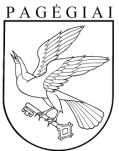 Pagėgių savivaldybės tarybasprendimasdėl knygų perdavimo valdyti patikėjimo teise  pagėgių savivaldybės ugdymo įstaigoms2019 m. liepos 11 d. Nr. T1-127PagėgiaiEil. Nr.Mokyklų pavadinimasKiekisVnt.Suma Eur.Sumų paskirstymas pagal lėšasSumų paskirstymas pagal lėšasSumų paskirstymas pagal lėšasEil. Nr.Mokyklų pavadinimasKiekisVnt.Suma Eur.Valstybės biudžeto lėšos Eur.Kitų šaltinių lėšosEur.Europos sąjungos lėšos Eur.1.Piktupėnų pagrindinė mokykla1417,388,638,460,292.Natkiškių Z.Petraitienės pagrindinė mokykla1317,058,308,460,293.Stoniškių pagrindinė mokykla1517,718,968,460,294.Pradinė mokykla910,339,75-0,585.A. Mackaus gimnazija16181,6872,648,460,586.Vilkyškių J.Bobrovskio gimnazija7152,8943,278,461,167.Meno ir sporto mokykla2212,9812,98--Iš viso:Iš viso:305210,02164,5342,303,19